PROVANSAZ AZURNO OBALO od 27. 10. do 31. 10. 2016Monako, Monte Carlo, Azurna obala, Nica, Grasse in parfumerija, provansalsko mestece Manosque, Roussilon, Gordes, Arles in muzej sivke, Avignon in mogočna palača iz 14. stoletja, znameniti most St. Bénézet, amfiteater v Arlesu, narodni park Camargue, izjemni akvarij v Oceanografskem muzeju in še mnogo več …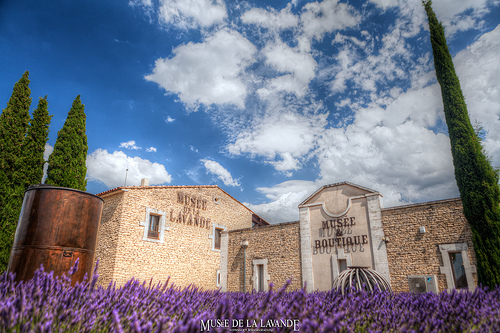 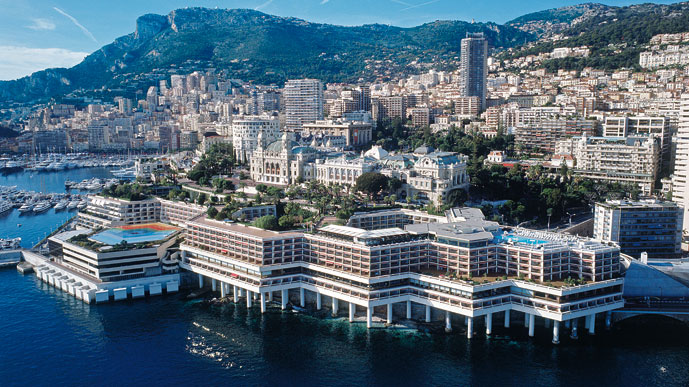                        COUSTELLET – muzej sivke                                       MONTE CARLO         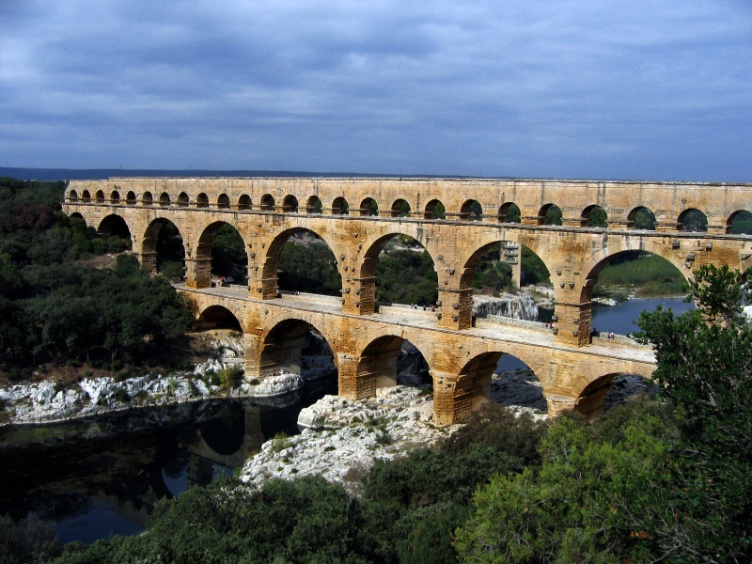 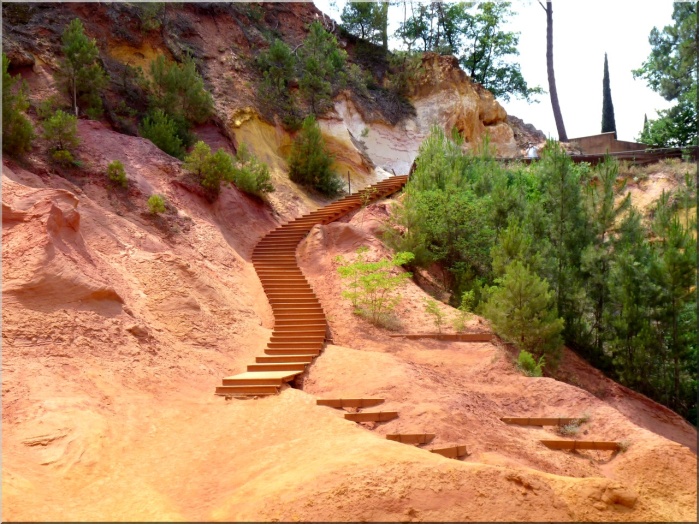                                         PONT DU GRAD                                    ROUSILLON – kopanje oker barve                                                  Cena:  359 € (40 dijakov)Cena vključuje: 59-sedežni in visoko kvaliteten turistični avtobus, ekološke takse in cestnine, dnevnice šoferjev, 3 x polpenzion v hotelih 2‒3*, zunanji ogledi po programu, vse vstopnine po programu, Coris zavarovanje do 25.000 €, riziko odpovedi, vodič na poti, organizacija in DDV.POZOR! Podarimo vam tudi malico na poti!                                                     PRIJAVE DO 12. 9. 2016    PLAČILNI POGOJI:obrok 120 € ob prijavi.obrok 120 € v začetku oktobra.obrok izračunan glede na število udeležencev pred odhodomVSE INFORMACIJE, PROGRAM IN PRIJAVNICE DOBITE PRI PROFESORICI TINI BERTONCELJ  (tina.bertoncelj@sentvid.org)